​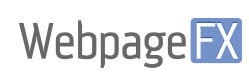 Trevin Shirey leads the marketing team at WebpageFX, a full-service Internet marketing company in Harrisburg, as the Senior Business Development Manager. He has worked on over 300 marketing campaigns ranging from family owned small businesses to publicly traded companies. His work has been featured by Entrepreneur.com, USA Today, Fast Company and Inc.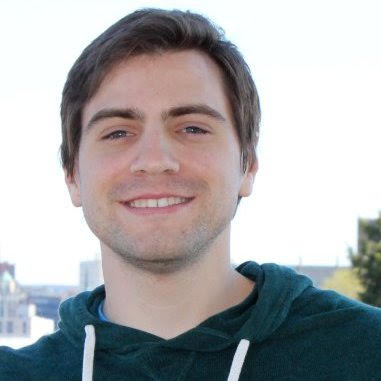 Trevin ShireySr. Business Development ManagerPhone: 717.609.1625Website: www.webpagefx.comFacebook: www.facebook.com/webpagefxTwitter: twitter.com/webpagefx